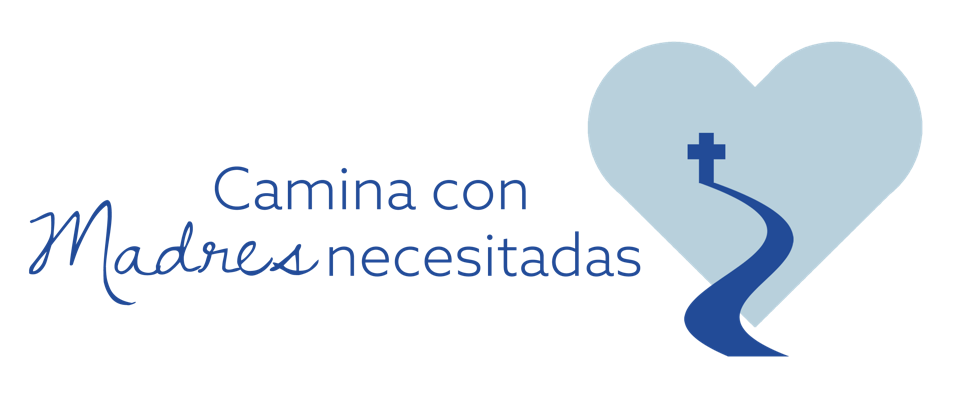 Plantilla de muestra para invitación digital

La plantilla siguiente es una muestra de correo electrónico para invitar a los miembros del equipo central a una reunión. Esta plantilla es solo una muestra y puede adaptarse a sus necesidades específicas. La información más importante que debe incluir es: fecha, hora, lugar y fecha límite para confirmar la asistencia. Los miembros del equipo central también agradecerían un resumen de la agenda prevista.PARA / CC: [direcciones de correo electrónico del equipo central]DE: [su dirección de correo electrónico]ASUNTO: Confirmar asistencia: Reunión del equipo central [día de la semana], [fecha] a las [hora]Estimado equipo central:Únanse a nosotros en nuestra próxima reunión en apoyo de Camina con madres necesitadas el [día de la semana], [fecha] a las [hora]. Nos reuniremos en [lugar] y concluiremos nuestra reunión a las [hora].Durante esta reunión haremos [resumen de la agenda].Confirmar asistencia a [nombre] en [correo electrónico] a más tardar el [fecha].Gracias por su continuo servicio a nuestra parroquia y a las madres necesitadas. Déjenme saber si tienen preguntas. ¡Espero verlos en la próxima reunión!Sinceramente en Cristo,[Nombre][Teléfono][Correo electrónico]Correo electrónico de muestraASUNTO: Confirmar asistencia: Reunión del equipo central lunes 6 de abril a las 7:00 p.m.Estimado equipo central:Únanse a nosotros en nuestra próxima reunión en apoyo de Camina con madres necesitadas el lunes 6 de abril a las 7:00 p.m. Nos reuniremos en la Sala Guadalupe de la parroquia y concluiremos nuestra reunión a las 8:30 p.m.Durante esta reunión repasaremos el proceso de inventario de la parroquia y hablaremos sobre ideas para asignar tareas específicas a los miembros individuales del equipo central.Confirmar asistencia a Juan Romano en jromano@parish.com a más tardar el 3 de abril.Gracias por su continuo servicio a nuestra parroquia y a las madres necesitadas. Déjenme saber si tienen preguntas. ¡Espero verlos en la próxima reunión!Sinceramente en Cristo,Juan Romano(555) 555-5555jromano@parish.com